Lesson 11 Practice ProblemsCompare the weights of the backpacks for the students in these three classes.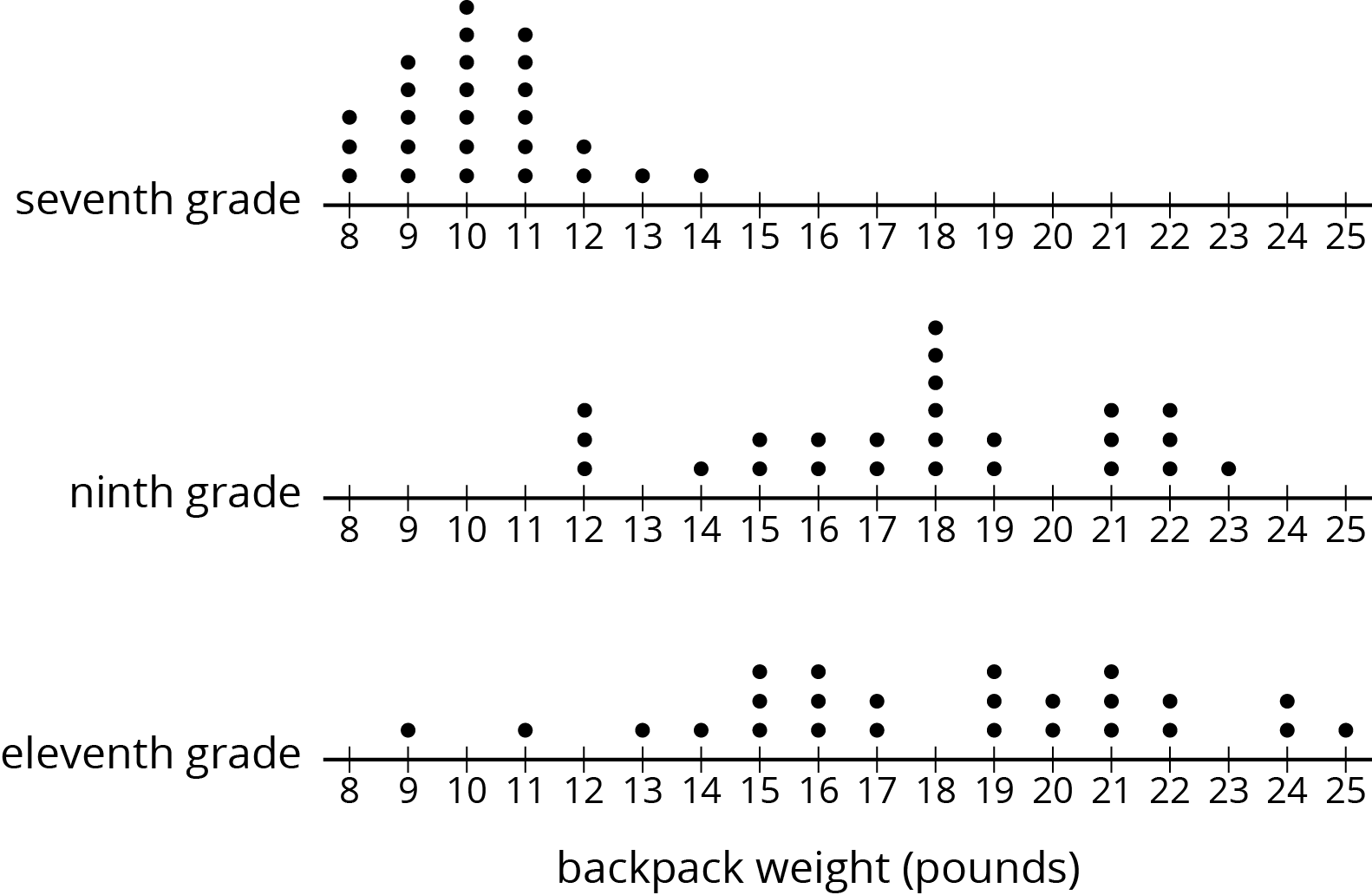 A bookstore has marked down the price for all the books in a certain series by 15%.How much is the discount on a book that normally costs $18.00?After the discount, how much would the book cost?(From Unit 4, Lesson 11.)Match each expression in the first list with an equivalent expression from the second list.(From Unit 6, Lesson 22.)Angles  and  are complementary. The ratio of the measure of Angle  to the measure of Angle  is . Find the measure of each angle. Explain or show your reasoning.(From Unit 7, Lesson 2.)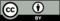 © CC BY Open Up Resources. Adaptations CC BY IM.